615 North Main Street Belvidere, Illinois 61008-2698
Phone 815-544-9322    Fax 815-544-9573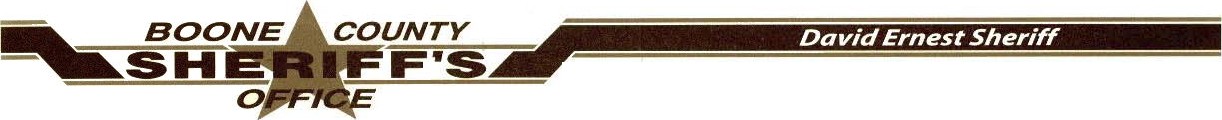 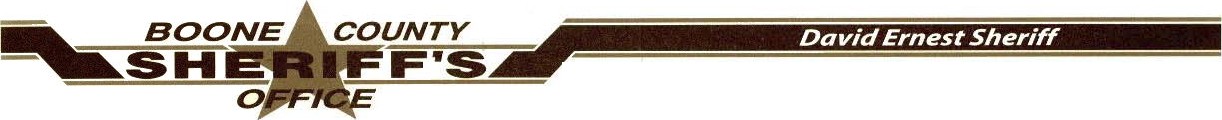 Date:	 May 18, 2020From:	Chief Deputy Perry GayTo:	ILETSBRe:	Late Fiscal Year 2019 Camera Grant ReportAttached is the required fiscal year 2019 Camera Grant Report.I had emailed some on April 28, 2020 that I had made an error on the time that the report was due.I was thinking that since we didn’t get our cameras installed until June 4, 2019 that this first year report wasn’t due until one year after that time or June 4, 2020.Obviously that was an error on my part. Once I found out that the report was due sooner, we immediately started on the spreadsheet. This took us much longer since the staff from all County Divisions were working limited hours due to the COVID-19 Pandemic. My apologies for the error and I appreciate your understanding.Respectfully,Perry GayChief DeputyBoone County Sheriff’s Office